Forslag til aktivitet i regi af BFA Industri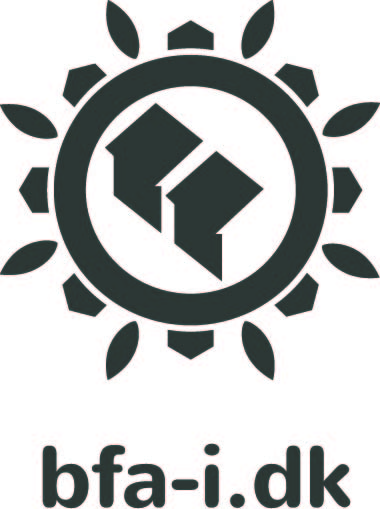 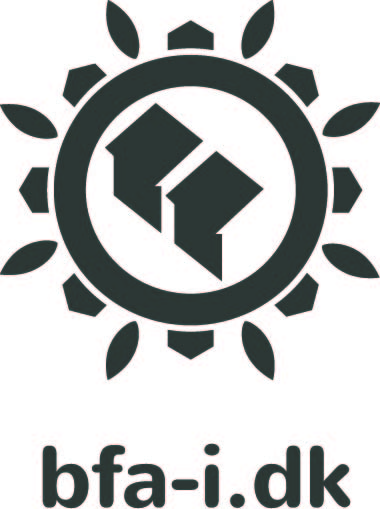 KontaktoplysningerAktivitetsansvarligOrganisationTlf.E-mailForslagstillende udvalgAktivitetens titelAktivitetsnummer (Anføres af sekretariatet)Starttidspunkt (mm-åååå):Sluttidspunkt (mm-åååå):Baggrund for aktiviteten (Hvem efterspørger det? Hvorfor er der behov herfor?Beskriv formål med aktiviteten (Hvad skal den bevirke?) Hvordan understøtter aktiviteten BFA Industri’s strategi?Hvilken af BFA Industri’s indsatsområder understøtter aktiviteten? (Kun ét kryds)Ulykker    MSB  Psykisk arbejdsmiljø  Andet (Angiv hvilket):___  Formidling Beskriv aktivitetens produkter m.v. (Hvad skal produktet være?)Angiv hvilke af BFA Industri’s strategiske målgrupper aktiviteten berører – og hvordan. (Topledelse – mellemledere – arbejdsmiljørepræsentanter)Hvilke andre arbejdsmiljøaktører involveres i aktiviteten?Formidling – beskriv hvordan produktet skal formidles, samt hvor mange personer der forventes at blive bekendt med produktet og hvilke kriterier der skal opfyldes for at kunne betegne formidlingsindsatsen som en succes. Evaluering af aktiviteten (Beskriv hvordan aktiviteten tænkes evalueret –på hvad og hvordan vil man måle?) BudgetBudgetBudgetBudgetBudgetHøjreklik på”0” og vælg ”Opdater felt”UdgiftstypeTimerÅr 1År 2År 3Total (kr.)Projektledelse (timer á kr. 700)Partssekretariat   0Ekstern KonsulentUdspecificer ydelser:   0Formidlingsaktivitet(er)Bedes udspecificeres:   0Layout og trykBedes opdelt – hvis muligt.   0Regnskab (udfyldes af sekretariatet)   0I alt:0000